   7АРАР		    	                                                     ПОСТАНОВЛЕНИЕ       «26» де7абрь  2019 й.                        № 99                          «26» декабря 2019 г.Об отмене постановления № 90 от 19.12.2019 г. «Об утверждении Порядка кассового обслуживания бюджета сельского поселения Денискинский сельсовет муниципального района Федоровский район Республики Башкортостан в условиях открытия и ведения лицевых счетов для учета операций по исполнению расходов бюджета сельского поселения Денискинский сельсовет муниципального района Федоровский район Республики Башкортостан»В соответствии со статьей 215.1 Бюджетного кодекса Российской Федерации,  Законом Республики Башкортостан «О бюджетном процессе в Республики Башкортостан» и решения Совета сельского поселения Денискинский сельсовет муниципального района Федоровский район Республики Башкортостан от 16.12.2019 г. №4/24  «Об утверждении положения о бюджетном процессе в сельском поселении Денискинский сельсовет муниципального  района Федоровский район Республики Башкортостан», на основании не полных данных в принятом постановлении постановляю:Отменить постановление № 90 от 19.12.2019 г. «Об утверждении Порядка кассового обслуживания бюджета сельского поселения Денискинский сельсовет муниципального района Федоровский район Республики Башкортостан в условиях открытия и ведения лицевых счетов для учета операций по исполнению расходов бюджета сельского поселения Денискинский сельсовет муниципального района Федоровский район Республики Башкортостан».2. Установить, что настоящее  постановление вступает в силу                                                 с момента подписания.3.     Контроль за исполнением настоящего постановления оставляю за собой. Глава сельского поселения Денискинский сельсовет	Р.С.ГаффаровБАШ?ОРТОСТАН РЕСПУБЛИКА№Ы ФЕДОРОВКА РАЙОНЫМУНИЦИПАЛЬ РАЙОНХА?ИМИӘТЕ ДИНЕС АУЫЛ СОВЕТЫАУЫЛ БИЛ»М»№Е ХА?ИМИӘТЕ 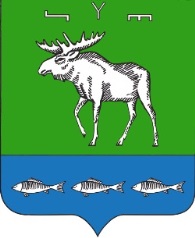 АДМИНИСТРАЦИЯ СЕЛЬСКОГО ПОСЕЛЕНИЯ ДЕНИСКИНСКИЙ СЕЛЬСОВЕТМУНИЦИПАЛЬНОГО РАЙОНАФЕДОРОВСКИЙ РАЙОН РЕСПУБЛИКИ БАШКОРТОСТАН